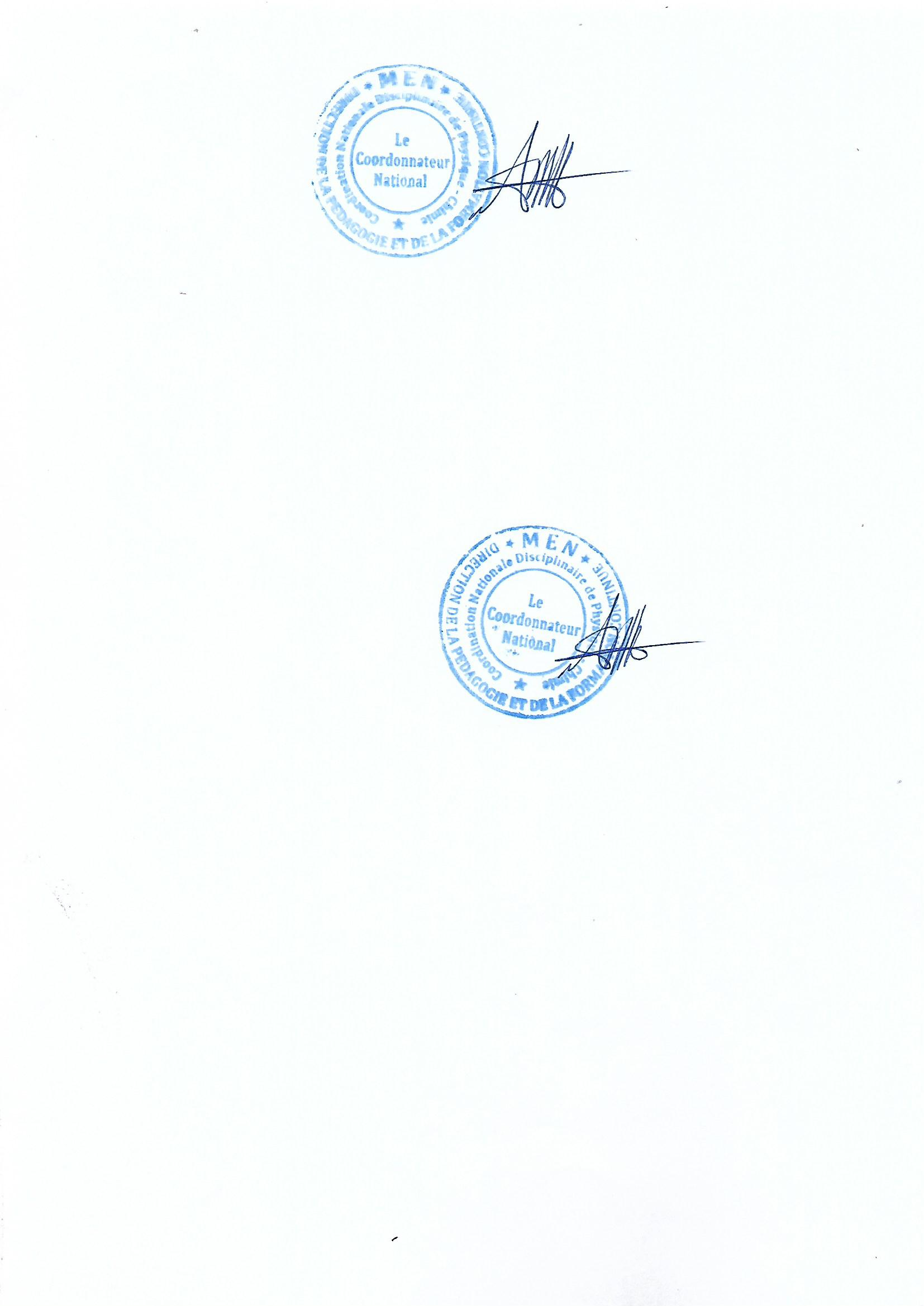 MoisSemPhysiquePhysiquePhysiqueChimieChimieChimieMoisSemThèmeTitre de la leçonDurée (h)ThèmeTitre de la leçonDurée (h)SEPT1Renforcement des acquis- Le conducteur ohmique- Notions sur les forces10Renforcement des acquisSolutions acides, basiques et neutres11SEPT2Renforcement des acquis- Le conducteur ohmique- Notions sur les forces10Renforcement des acquisSolutions acides, basiques et neutres11OCT3Renforcement des acquis- Le conducteur ohmique- Notions sur les forces10Renforcement des acquisSolutions acides, basiques et neutres11OCT4Renforcement des acquis- Le conducteur ohmique- Notions sur les forces10Renforcement des acquisSolutions acides, basiques et neutres11OCT5Renforcement des acquisÉvaluation (formative)4Renforcement des acquisÉvaluation (formative)3OCT6Renforcement des acquisÉvaluation (formative)4Renforcement des acquisÉvaluation (formative)3NOV7MÉCANIQUELe mouvement2LA MATIÈRE ET SES TRANSFORMATIONSL'élément chimique1NOVMÉCANIQUECongés de ToussaintCongés de ToussaintLA MATIÈRE ET SES TRANSFORMATIONSCongés de ToussaintCongés de ToussaintNOV8MÉCANIQUELe mouvement (Suite et fin)4LA MATIÈRE ET SES TRANSFORMATIONSL'élément chimique1NOV9MÉCANIQUELe mouvement (Suite et fin)4LA MATIÈRE ET SES TRANSFORMATIONSStructure de l'atome3,5DÉC10MÉCANIQUEActions mécaniques ou forces7,5LA MATIÈRE ET SES TRANSFORMATIONSStructure de l'atome3,5DÉC11MÉCANIQUEActions mécaniques ou forces7,5LA MATIÈRE ET SES TRANSFORMATIONSStructure de l'atome3,5DÉC12MÉCANIQUEActions mécaniques ou forces7,5LA MATIÈRE ET SES TRANSFORMATIONSClassification périodique des éléments chimiques1DÉCMÉCANIQUECongés de NoëlCongés de NoëlLA MATIÈRE ET SES TRANSFORMATIONSCongés de NoëlCongés de NoëlJANV13MÉCANIQUEActions mécaniques ou forces3,5LA MATIÈRE ET SES TRANSFORMATIONSÉvaluation/Remédiation1,5JANV14MÉCANIQUEActions mécaniques ou forces3,5LA MATIÈRE ET SES TRANSFORMATIONSIons et molécules6JANV15MÉCANIQUEActions mécaniques ou forces3,5LA MATIÈRE ET SES TRANSFORMATIONSIons et molécules6JANV16MÉCANIQUEÉvaluation/Remédiation1,5LA MATIÈRE ET SES TRANSFORMATIONSIons et molécules6FÉV17MÉCANIQUEÉquilibre d’un solide soumis à deux forces4LA MATIÈRE ET SES TRANSFORMATIONSMole et grandeurs molaires2FÉV18MÉCANIQUEÉquilibre d’un solide soumis à deux forces4LES IONS EN SOLUTIONÉquation – bilan d'une réaction chimique1FÉVMÉCANIQUECongés de FévrierCongés de FévrierLES IONS EN SOLUTIONCongés de FévrierCongés de FévrierFÉV19MÉCANIQUEÉvaluation/Remédiation1,5LES IONS EN SOLUTIONÉquation – bilan d'une réaction chimique2MARS20ÉLECTRICITÉLe courant électrique1LES IONS EN SOLUTIONÉvaluation/Remédiation3MARS21ÉLECTRICITÉIntensité d'un courant continu3LES IONS EN SOLUTIONSolutions aqueuses ioniques4,5MARS22ÉLECTRICITÉIntensité d'un courant continu3LES IONS EN SOLUTIONSolutions aqueuses ioniques4,5MARS23ÉLECTRICITÉTension électrique1,5LES IONS EN SOLUTIONSolutions aqueuses ioniques4,5AVRIL24ÉLECTRICITÉÉvaluation/Remédiation1,5LES IONS EN SOLUTIONÉvaluation/Remédiation2AVRILÉLECTRICITÉCongés de PâquesCongés de PâquesLES IONS EN SOLUTIONCongés de PâquesCongés de PâquesAVRIL25ÉLECTRICITÉTension électrique (suite et fin)4,5LES IONS EN SOLUTIONTests d'identification de quelques ions2AVRIL26ÉLECTRICITÉTension électrique (suite et fin)4,5LES IONS EN SOLUTIONSolutions acides et basiques. Mesures de pH6MAI27ÉLECTRICITÉTension électrique (suite et fin)4,5LES IONS EN SOLUTIONSolutions acides et basiques. Mesures de pH6MAI28ÉLECTRICITÉÉvaluation/Remédiation1,5LES IONS EN SOLUTIONSolutions acides et basiques. Mesures de pH6MAI29Révision6,5LES IONS EN SOLUTIONÉvaluation/Remédiation1,5MAI30Révision6,5Révision3JUIN31Révision6,5Révision3